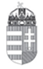 Magyarország nagykövetsége ZágrábHorvátországi tenderfigyelőKiírás megnevezéseKiíró szervezetÉrték 
(HRK)Beadási 
határidőKulcsszó1.A Lusci utca építési munkálataiGrad ZaprešićZaprešić Város6 370 000,002018.08.01építkezések és javítások közbeszerzése2.Mali Bukovec település központjának rekonstrukciója és rendezése (a ŽC2076 és LC25101-es kereszteződés)Općina Mali BukovecMali Bukovec Község2 300 000,002018.08.03építkezések és javítások közbeszerzése3.AZ OPATIČKA 4-ES SZÁM ALATTI ÉPÜLET TETŐJÉNEK, UTCAI HOMLOKZATÁNAK ÉS ÁTRIUMÁNAK SZANÁCIÓJAGrad ZagrebZágráb Város2 300 000,002018.08.07építkezések és javítások közbeszerzése4.A KAČIĆEVA 4-ES SZÁM ALATTI ÉPÜLET UTCAI ÉS UDVARI HOMLOKZATÁNAK SZANÁCIÓJAGrad ZagrebZágráb Város1 300 000,002018.08.08építkezések és javítások közbeszerzése5.A borovói Zlatokosa Óvoda energetikai felújításaOpćina BorovoBorovo Község1 577 715,002018.08.02építkezések és javítások közbeszerzése6.LAKÓÉPÜLET HOMLOKZATÁNAK RENDEZÉSE, MAKSIMIRSKA CESTA 81Grad ZagrebZágráb Város850 000,002018.08.08építkezések és javítások közbeszerzése7.FÖLDCSUSZAMLÁS SZANÁCIÓJA A SLJEME MAGTÁROZÓ ZÓNÁJÁBANGrad ZagrebZágráb Város6 650 000,002018.08.07építkezések és javítások közbeszerzése8.Osztályozatlan utak rekonstrukciós munkálatai - K. Franjo Kuharić utca, Miroslav Krleža utca és a Kratka utca LudbregbenGrad LudbregLudbreg Város1 120 000,002018.08.01építkezések és javítások közbeszerzése9.Ravatalozó építése GrabovaconOpćina ČeminacČeminac Község1 000 000,002018.08.06építkezések és javítások közbeszerzése10.A DC 3-as állami út Grobnik versenypályával való kereszteződésének rendhagyó karbantartása, a Kikovica lejtő szanációjávalHrvatske Ceste d.o.o. ZagrebHorvát Közutak Kft. Zágráb1 420 000,002018.08.01építkezések és javítások közbeszerzése